СОГЛАСОВАНО                                                                                                      УТВЕРЖДАЮ                                                                                                                                                                                                                                                                                                          Старшим воспитателем                                                                                              ЗаведующийМБДОУ детский сад «Кэскил»                                                                                  МБДОУ детский сад «Кэскил»Вилюйского улуса с. Хампа                                                                                       Вилюйского улуса с. ХампаРеспублики Саха (Якутия)                                                                                         Республики Саха (Якутия)____________Катановой В.Н.                                                                                    _____________Турантаева В.Еот «___»_____________2023г.                                                                                   от «___»______________2023г.Улахан белех о5олоругар тыл сайдыытын аhа5ас дьарыгын конспегаТема: «Транспорт»Иитээччи: Харлампьева В.АДьарык сыала: о5олорго транспорт керуннэрин билиьиннэрии, уорэтии.Уорэтэр соруктара:-расширять и закреплять представления о транспорте-активизировать словарь детей словами- названиями транспортных средств, частейтранспорта, профессий людей, управляющих этими транспортами-развивать мышление, учить отгадывать загадкиСайыннарар соруктара:-воспитать зрительное внимание, мышление, координацию речи с движением, умениевыслушивать друг друга до конца.Иитэр соруктара:-воспитание у детей доброжелательного отношения друг к другу,чувство единства.-Дьарыктан о5олор дуоьуйууну ылалларын ситиьииТуттуллар матырыйааллар: мультимедийнай оборудование, транспорт ойуулара, лего конструктор, остуол устуул о5о ахсаанынан.I. Киирии- Утуе кунунэн! Бугун биьиэхэ ыалдьыттар кэлбиттэр, дорооболоьуоххайын эрэ о5олоор!- Мин бугун уьуйаанна кэлэн баран, остуолбар сурук булан ыллым. Ол суругум эьиэхэ аадырыстаммыт, билигин аа5ан иьиттиннэриэм. (Суругу аа5ар)В.: О5олоор, эьиги ыраах айанныыргытын себулуугут дуо? (О.: Аьа!)В.: Эьиги дуоска5а тугу кере5ут? (О.: Автобус, хараабыл, ракета, поезд, самолет, массыына.)В.: Бу барыта туохтарый, о5олоор? Биир тылынан туох диэн этиэххэ собуй? (О.: Транспорт.)В.: оголор бары сепсеьегут да? (Д.: Сепсеьебут.)В.: саамай сеп. Бугун биьиги транспорт туьунан кэпсэтиэхпитСурун чааhаВ.: Дьарыкпыт сагаланыан иннинэ ус быраабыланы ейдуубут:1.Бол5ойон истэбит.2. Атыттарга мэьэйдээбэппит.3. Эппиэттиэхпит иннинэ илиибитин уунан баран эппиэттиибит..- Са5алыаххайын дьарыкпытын!1 этап. Бастаан тылчааммытын эрчийэбит:1. «Хачыал» Айах аьа5ас. Тыл хачыал курдук уеьээ уоьу, онтон аллараа уоьу таарыйар.2. «Массыына туннугун сууйабыт» мичээрдиибит, тииспитин кердеребут уонна тылбыт тебетунэн уна-ханас сууйабыт. (8та)3. «Дудочка» Айах сабыылаах. Уоспутун чорботон урэбит.  «Ду-ду-ду»4. «Тыыннаан эрдэрбит» мичээрдиирбитин умнубаппыт, тылбытынан уоспут кытыыларын таарыйабыт2 этап. В.: Маладьыастарын! Билигин ким саамай булугас ейдеегун билиэхит.1) таабырын: тимир сурэхтээх, таас харахтаах, эрэьиинэ атахтардаах, тургэн суурук баар уьуОголор: Массыына2) таабырын: Кынаттаах да буоллар дайбаммат кетер баар уьу. Тугуй ити? (О.Самолёт)3) таабырын: элбэх киьини батарар колуоьэлээх дьиэ баар уьу. (О.: Автобус)В.: Олус учугэй!3 этап.В.: чэйин эрэ оголор таайбыт таабырыннарбытын суьуеххэ арааран хатылыагын:массыына- хаста уктэнним?                            самолет- хаста харахпынан чыпчылыйдым                                                              автобус- хаста таьынным? Поезд – Хаста таьынным?В.: маладьыастар!4 этап. «Суоппардар»В: чэйин оголор айанныыбыт! О5олоор, этин эрэ транспорт кимэ эбитэ суох айанныр дуо? (О: Суох.)В.: оччогуна этин, самолеты ким ыытарый? (О.: луотчик.)В.: массыынаны? (Д.: Суоппар.), пароходу? (капитан)Оонньуу «Транспорт» - Маладьыастар, о5олор бастакы сорудахпытыгар айаннаан кэллибит. Керун эрэ, манна транспорт арааьа баар эбит, уонна ус араас хартыыналар тураллар (халлаан, уу, суол).  Мантан биирдии оонньууру ыллыбыт уонна ханнык транспорт ханнык хартыына5а барсарын ууран биэрэ5ит, онтон то5о манна уурбуккутун быьаара5ыт. - Маладьыастар! 5 этап. В.: Сал5ыы «Биир сыыьаны бул» диэн ооньууну оонньуохпут:В.: биьиэхэ суоппар оонньуу ыыппыт. Бол5ойон дуосканы керебут уонна биир сыыьаны булабыт, то5отун быьаарабыт. (О: самолет сыыьа, того диэтэр кини халлаанна кетер транспорт уоннаагылар сир устун айанныыллар)В.: оголор бары сепсеьугут дуо? Ким эрэ атыннык толкуйдуур дуо? (Сепсеьебут)В.: Маладьыастар. Салгыы баран иьэбит, туох сыыьа баарый манна? (О.: массыына сыыьа , того диэтэр сир устун айанныыр транспорт уоннаа5ылар уу устун айанныыллар)В.: Бары сепсеьугут? (О.: Аьа!)В.: Олус учугэйдик толкуйдаатыгыт! Салгыы баран иьэбит, туох сыыьа баарый манна?(О.: автобус сыыьа, того диэтэр кини сир устун айанныыр, атыттар кетер транспортар)В.: Наьаа уердум септеехтук эппиэттээбиккитигэрСынньалац (физминутка) Уцкулээьин «Сахалыы узор»– Чээрэ о5олоор, кыратык сынньанан ылыахха эрэ.6 этап. В: Маладьыастар! О5олоор, керун эрэ остуолгутугар пазл сытар «Ойуур кыыллара», ону билигин оцоро5ут ыксаабакка, бол5омтолоохтук. (О5олор пазл оцороллор)7 этап. В.: Оонньуу «Массыыналар». - Ким бэйэтин илиитинэн массыына ду, самолет ду эбэтэр ракета оноруон ба5арар дуо? Мин эьиэхэ лего-конструктардары биэриэм. Онон бэйэ5ит собулээбит транспоркытын онороргутугар кердеьебун.- Маладьыастар о5олоор! Сорудахтартарбыт буттулэр. Онтон кладпыт ханна баара буолуой? О5олоор ол туох эрэ кестер корзина5а. (Корзина тугэ5ин керебут)- Ой туох эрэ сылдьар, конверт сытар эбит (Аа5абыт)7 этап. В.: наьаа учугэй улэлэри туттарбыккытыгар махтал. - Бугун биьиги туох туьунан кэпсэттибитий?- Ханнык тугэни саамай интэриэьинэй дии санаатыгыт?- Онтон ханнык тугэннэ ыарахаттары керустугут?- Бугун эьиги учугэй ба5айытык улэлээтигит, манан дьарыкпыт тумуктэнэр. Маладьыастар!Хампатаа5ы «Кэскил» оскуола5а киириэн иннинээ5и саастаах о5о уьуйаанын тэрилтэтэМуниципальное бюджетное  дошкольное образовательное учреждение Детский сад «Кэскил»  с.Хампа678225 Хампа д.. Арыылаах уул 10тел. 8(41132)24269эл.почта douhampa@mail.ruсаайт:dou-keskil.ru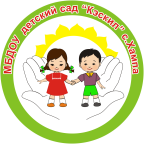 678225 с.Хампа, ул. Арыылаах, 10тел. 8(41132)24269эл.почта douhampa@mail.ruсайт:dou-keskil.ru